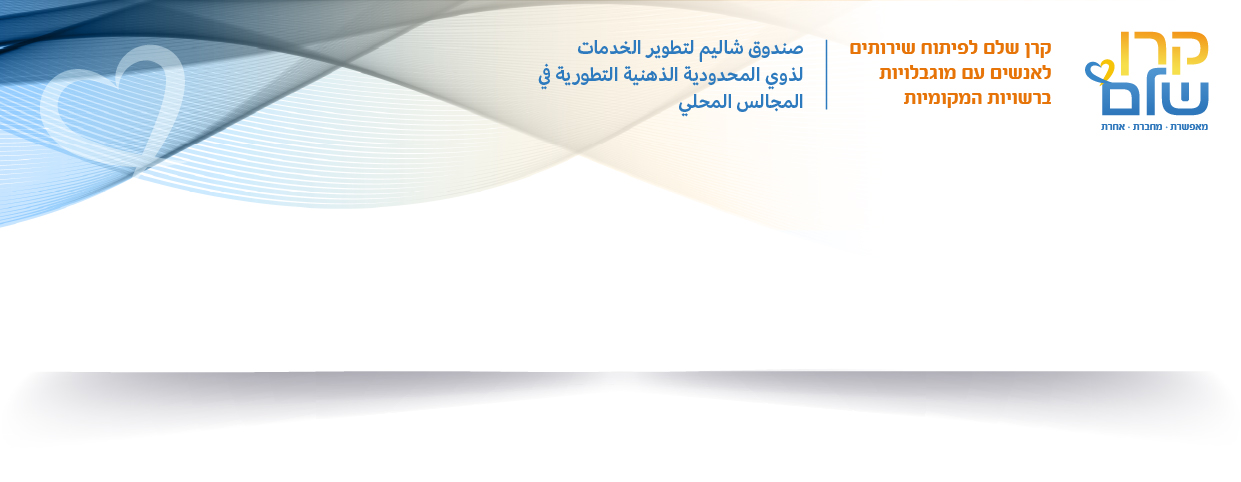 דיווח פעילות חודשי לקרן שלם על שירות מתנדב/ת שירות לאומי  עודכן בתאריך : 13.06.23טופס הדיווח חייב להיות חתום בחתימה מקורית וחותמת של מנהל אגף/מחלקת הרווחה ברשות ומנהל המסגרת.
יש למלא את הטופס, להחתים אותו ולשלוח אחת לרבעון ישירות לאגודה המפעילה אליה משתייך מתנדב השירות הלאומי.להנחיות להגשת בקשה באתר הקרןאנו מצהירים בזאת כי המתנדבים הרשומים מטה מילאו את תפקידיהם במסגרתנו בתקופה הרשומה :בברכה,תאריך מילוי הדוחשם הרשותשם המסגרתמס' תעודת זהותשםחודש ושנההערותמס' אישור(לשימוש הקרן)מנהל/ת המחלקה לשירותים חברתייםחתימה וחותמת (מקורית)מנהל/ת המסגרתחתימה וחותמת (מקורית)